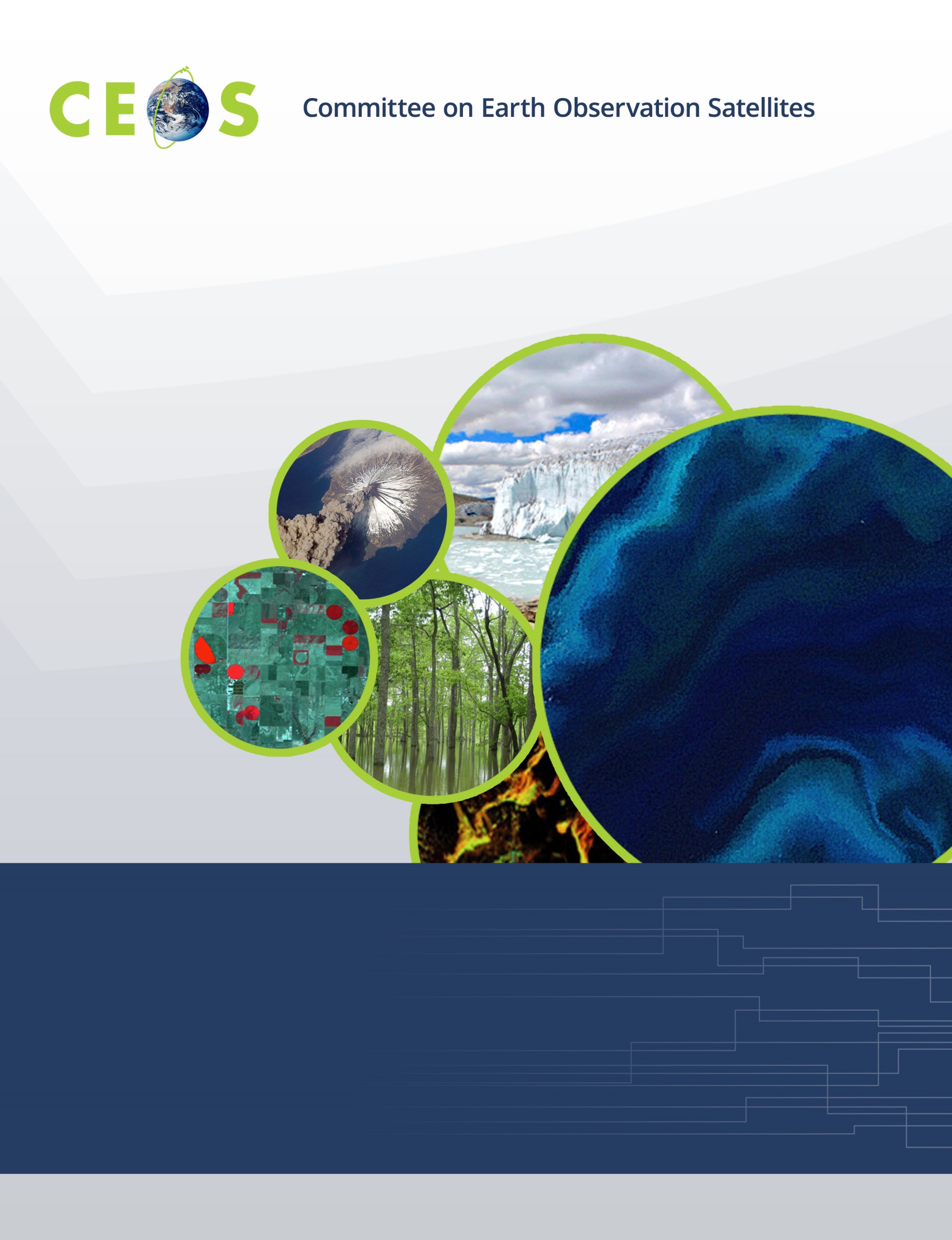 Monday, March 14, 201608:30	ConveneWGISS PLENARY	Andrew Mitchell08:30	Host Welcome Logistics Information	GA/CSIRO	09:00	Welcome and Introductions	Andrew Mitchell09:10	GA Welcome Address	Dr Stuart Minchin	Chief of Division of the Environmental Geoscience, GA09:20	Adoption of Agenda	Andrew Mitchell09:30	WISP, Meeting Instructions	Martin Yapur09:40	WGISS Chair Report	Andrew Mitchell 10:00	Review of WGISS Actions	Andrew Mitchell11:00	Break 11:15	Discussion on joint activities with WGCV	All12:30	Lunch PRESERVATION13:30	Data Stewardship Interest Group Overview and Updates	Mirko Albani14:15	Preservation of Software and Documents	Mirko Albani14:45	Report on Agencies Stewardship ActivitiesNOAA - Scientific Maturity Model	Martin YapurESA - Maturity Matrix/Model for Harmonization		Mirko Albani15:15	Break15:30	Report on Agencies Stewardship ActivitiesLandsat Global Archive Consolidation (LGAC) 	Kristi KlineESA-NASA Joint Effort for Historical Data Recovery	Andy Mitchell, Mirko Albani16:15 	Preservation Discussion	AllThesaurus	Richard MorenoPersistent Identifiers	Andrew Mitchell/Richard Moreno16:45	Minutes and Action Items review	Michelle Piepgrass18:00- 20:00 Joint Ice Breaker Event at Walt and Burley, sponsored by CSIRO. 	Snacks and cash bar will be available.	Please be ready in hotel foyer for transportation to event at 17:40. 	Delegates are responsible for dinner and transportation after the event.Tuesday, March 15, 2016	08:30	ConveneWGISS PLENARY	Andrew Mitchell08:30	Review of Presentation Instructions	Michelle PiepgrassTECHNOLOGY EXPLORATION08:35	Introduction and Overview                               	Satoko MiuraSemantics08:45	Natural Language Interface for Exploratory Data Analysis 	Peter Wang (CSIRO)09:0	Remote Sensing Data Semantics	Lizhe Wang (TBD)Big Data:15	Bridging the gap between the HPD/HPC 'Big Data' 	()09:35	Recent Work on Remote Sensing Cloud Computing and 	Lizhe Wang	Big Data Processing09:50	NOSQL influenced solution for EO data exploration	Jeremy Hooke (GA)	10:10	Discrete Global Grid Systems - a New way to manage 	Matthew Purss (GA)	'Big Earth Data’ 10:30	Break10:45	Optimisation of Storage Structure to Enable Efficient File	Joshua Sixsmith (GA)	Access and Processing on Massive Time-series of EO Data                             		 11:05	Bringing the Processing Close to the Data	Richard Moreno11:	Technology Exploration DiscussionBig Data	All12:30	Lunch USE13:30	Future Architecture of Data	Kristie Kline, Richard Moreno,		Robert Woodcock	 14:30	WGISS Contribution to CEOS Future Data Architectures 	All	Study Team Report15:00	CEOS Data Cube prototypes in Kenya and Colombia    	Brian Killough (SEO)15:30	Break15:45	Recovery Observatory Project	Richard Moreno16:15 	USE Discussion	All16:45	Minutes and Action Items review	Michelle Piepgrass17:00	Adjourn  Wednesday, March 16, 2016 08:30	ConveneWGISS/WGCV JOINT PLENARY	Andrew Mitchell (WGISS Chair),		Albrecht von Bargen (WGCV Chair)08:30	Welcome and Introductions	Andrew Mitchell, 		Albrecht von Bargen08:40	Host Welcome Opening Address	Dr. Chris Pigram (CEO of GA) 08:55	Host Welcome Opening Address	Alex Held09:10	Adoption of Agendas 	Andrew Mitchell, 		Albrecht von Bargen09:20	CEOS Executive Officer Report	Jonathon Ross (CEO)09:50	GEO Secretariat Report	Osamu Ochiai* (GEO)10:20	Group Photo	10:30	Break	11:00	GEO Work Plan IN-02-C1 / GEO Strategic Plan GD 5	All11:30	Introduction on WGCV/WGISS Joint Efforts	Andrew Mitchell, Albrecht von Bargen	Future Data Access	Carbon Action items	Metadata and Metrics	LSI Virtual constellation	NMA initiative (for information)	12:00	Discussion on Joint Interaction 	All12:30	Lunch13:30	Discussion and Summary of Joint Interaction	All14:15	Joint Recommendations to CEOS and GEO	All14:45	Minutes and Action Items review	Michelle Piepgrass, Christian Rolf15:00	Break	15:30	Tour of GA Facility	All17:30	Transportation directly from meeting venue to National Arboretum18:00	Joint Network Cocktail Event sponsored by GA at National Arboretum	Dinner and beverages provided; neat casual attire please21:15	Transportation to Garden City Hotel Thursday, March 17, 201608:30	ConveneWGISS PLENARY	Andrew Mitchell08:30	Review of Presentation Instructions	Michelle PiepgrassACCESS08:35	Water Portal Project 	Satoko Miura	Project Summary	Discussion	Project Closing09:00	IDN	Michael Morahan09:45	OpenSearch II	Andrea Della Vecchia* 10:30	Break10:45	FedEO	Andrea Della Vecchia*,			Philippe Mougnaud* 11:30	CWIC	Yonsook Enloe, 			Ken McDonald*	CWIC Report	Yonsook Enloe	ESDC – Future CWIC Client	Yonsook Enloe	ISRO Report	Nitant Dube*	NOAA Notes	Martin Yapur12:30	Lunch13:30	WGISS Connected Assets 	Yonsook Enloe14:00	Additional Data Sources	Yonsook Enloe14:30 	ACCESS Discussion 	All14:55	Minutes and Action Items review	Michelle Piepgrass15:00	Transportation from meeting venue to NCI15:30	Tour of National Computing Infrastructure (NCI)17:15	Transportation back to Garden City HotelFriday, March 18, 2016 08:30	ConveneWGISS PLENARY	Andrew Mitchell08:30	Review of Presentation Instructions	Michelle Piepgrass08:35	Agency/Liaison Reports	CNES	Richard Moreno	GA/CSIRO	Simon Oliver	GSDI	Gabor Remetey	JAXA	Satoko Miura		NASA	Andy Mitchell	NOAA	Martin Yapur	USGS	Kristi Kline	ISRO	Nitant Dube10:30	Break 10:45	Discussion on WGCV joint activities11:15	WGISS-42 Agenda Plan	Andrew Mitchell11:30	Future Meetings	Mirko Albani11:45	WGISS Summary	Andrew Mitchell 12:15	Action Items Status	Michelle Piepgrass12:45	Concluding Remarks	Andrew Mitchell13:00	Adjourn